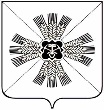 КЕМЕРОВСКАЯ ОБЛАСТЬПромышленновский муниципальный районУправление образования администрации Промышленновского муниципального районаПРИКАЗ № 552от 31.08.2018г.        «О результатах муниципальной сертификациипедагогических работников»На основании решения сертификационной комиссии (№16 от 31.08.2018г.)  ПРИКАЗЫВАЮ:считать прошедшими муниципальную сертификацию работников образовательных организаций Промышленновского района:                     Начальник         Управления образования     администрации Промышленновского           муниципального района                                                         Т.В. МясоедоваРусский языкРусский языкРусский язык1Рогулина Надежда АлександровнаМБОУ «Тарасовская СОШ»ФизикаФизикаФизика2Контримас Артем АлександровичМБОУ «Промыщленновская СОШ №2»3Осипов Александр АндреевичМБОУ «Промыщленновская СОШ №56»БиологияБиологияБиология4Марданова Вера ИвановнаМБОУ «Промыщленновская СОШ №2»5Дмитриева Татьяна МихайловнаМБОУ «Промыщленновская СОШ №56»ХимияХимияХимия6Паутова Наталья АндреевнаМБОУ «Промыщленновская сош №2»География География География 7Коноплева Светлана МихайловнаМБОУ «Тарасовская СОШ»8Семыкина Евгения ВасильевнаМБОУ «Промыщленновская СОШ №56»ИнформатикаИнформатикаИнформатика9Игошина Татьяна АнатольенваМБОУ «Промыщленновская СОШ №2»10Коновалова Ольга НиколаевнаМБОУ «Падунская СОШ»ТехнологияТехнологияТехнология11Кулдошина Ольга АлександровнаМБОУ «Заринская СОШ им. М.А. Аверина»Начальные классыНачальные классыНачальные классы12Савченко Елена ВасильевнаМБОУ «Промышленновская СОШ №2»Английский языкАнглийский языкАнглийский язык13Чуклинова Нина СергеевнаМБОУ «Промыщленновская СОШ №2»14Климова Наталья НиколаевнаМБОУ «Промыщленновская СОШ №2»15Филатова Анна СергеевнаМБОУ «Промыщленновская сош №2»16Данилова Наталья НиколаевнаМБОУ «Промыщленновская сош №2»КоррекцияКоррекцияКоррекция17Краснопевцев Алексей ЮрьевичМОКУ «Падунская школа-инернат»18Загребельная Лариса ВладимировнаМОКУ «Падунская школа-инернат»19Другова Любовь МихайловнаМОКУ «Падунская школа-инернат»ВоспитателиВоспитателиВоспитатели20Якушеву Светлана НиколаевнаМАДОУ «Промышленновский детский сад «Сказка»21Королева Ольга ПетровнаМБДОУ «Детский сад «Светлячок»22Аксенова Ольга ВладимировнаМБДОУ «д\ с №1 «Рябинка»23Кассина Лариса ВикторовнаМБДОУ «д\ с №1 «Рябинка»24Дуреева Елена Сергеевна МБДОУ «д\ с №1 «Рябинка»25Битнер Ирина АнатольевнаМБДОУ «Тарасовкий д/с»26Сазыкина Зоя АлександровнаМБДОУ «Тарасовкий д/с»Заместитель руководителя по БЖЗаместитель руководителя по БЖЗаместитель руководителя по БЖ27Крюков Денис ВладимировичМБОУ «Тарасовская СОШ»Детский дом «Мечта»Детский дом «Мечта»Детский дом «Мечта»28Хомякова Алла СергеевнаМКОУ  Окуневский детский дом «Мечта»29Костин Антон ВладимировичМКОУ  Окуневский детский дом «Мечта»30Бессонов Вячеслав РимовичМКОУ  Окуневский детский дом «Мечта»31Самородченко Галина ИвановнаМКОУ  Окуневский детский дом «Мечта»Физическая культураФизическая культураФизическая культура32Мугинова Ольга НиколаевнаМБОУ «Промыщленновская СОШ №56»Заместитель руководителя по УВРЗаместитель руководителя по УВРЗаместитель руководителя по УВР33Жуков Александр ВладимировичМБОУ «Промыщленновская СОШ №56»